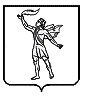 г. Полысаево                                                                                                                    15  марта  2023 гО проведении викторины на тему:«Я молодой избиратель» В соответствии с постановлением Центральной избирательной комиссии Российской Федерации от 28 декабря 2007 года № 83/666-5 «О проведении Дня молодого избирателя», постановлением Центральной избирательной комиссии Российской Федерации от 12 марта 2014 года          № 221/1429-6 «О Молодежной электоральной концепции», постановлением Избирательной комиссии Кемеровской области – Кузбасса  от 28 декабря 2022 года № 35/212-7 «О Сводном плане основных мероприятий Избирательной комиссии Кемеровской области – Кузбасса по обучению организаторов выборов и иных участников избирательного процесса, повышению правовой культуры избирателей в Кемеровской области – Кузбассе на 2023 год», постановлением Избирательной комиссии Кемеровской области – Кузбасса  от 9 февраля 2023 г. № 37/243-7 «О проведении Дня молодого избирателя на территории Кемеровской области – Кузбасса в 2023 году», Территориальная избирательная комиссия Полысаевского городского округа РЕШИЛА:Повести викторину на тему: «Я – молодой избиратель»:- на базе МАУК «Полысаевская ЦБС» среди сборных команд из учащихся школ города, 27.03.2023;- на базе МБУ «Школа №14 с углубленным изучением отдельных предметов» среди учащихся МБУ «Школа №14 с углубленным изучением отдельных предметов»  в срок с 27.03.2023 по 31.03.2023 годаУтвердить положение о проведении викторины на тему: «Я – молодой избиратель» (приложение №1).Утвердить состав жюри викторины на тему: «Я – молодой избиратель» (приложение №2).Направить настоящее решение в Избирательную комиссию Кемеровской области – Кузбасса для опубликования в разделе «Территориальные избирательные комиссии» на официальном сайте Избирательной комиссии Кемеровской области – Кузбасса в информационно-телекоммуникационной сети «Интернет».Контроль за выполнением настоящего постановления оставляю за собой.Председатель Территориальной избирательной комиссии Полысаевского городского округа                                             Н.Ю. КудрявцеваСекретарь Территориальной избирательной комиссии Полысаевского городского округа                                          К.А. ГубайдуллинаПоложениео проведении игры-викторины, посвященнойДню молодого избирателя, среди учащихся общеобразовательных и профессиональных образовательных учрежденийКемеровской области – Кузбасса1.  Общие положения1.1. Настоящее положение определяет порядок проведения игры-викторины, посвященной Дню молодого избирателя,  среди  учащихся общеобразовательных и профессиональных образовательных учреждений Кемеровской области – Кузбасса (далее – игра-викторина).1.2. Организатором игры-викторины является территориальная избирательная комиссия Полысаевского городского округа2. Цель и задачи проведения игры-викторины2.1. Игра-викторина проводится с целью повышения уровня знаний граждан в области избирательного права и избирательного процесса, конституционных норм.2.2. Задачи игры-викторины:расширение правового кругозора граждан путём получения правовых знаний об избирательном праве и избирательном процессе;развитие аналитических навыков у учащихся;повышение гражданской активности;повышение доверия будущих избирателей к институту выборов.3.  Участники игры-викторины3.1. Учащиеся общеобразовательных и профессиональных образовательных учреждений Полысаевского городского округа.4.  Порядок проведения игры-викторины4.1. Игра-викторина проводится в соответствии с приложением к настоящему положению, в период с февраля 2023 года по март  2023 года в общеобразовательных и профессиональных образовательных учреждениях Полысаевского городского округа.4.2. Игра-викторина проводится командами. В каждой команде выбирается капитан, он полностью руководит игрой (определяет правильную версию ответа, выбирает, кто будет отвечать на вопрос, следит за временем – на ответ команде отводится 30 секунд). Любым из способов жеребьевки определяется команда, начинающая игру (первая команда). На экране демонстрируется игровое поле, содержащее категории вопросов и их стоимость. Первая команда выбирает категорию и стоимость вопроса. Если команда дает правильный ответ, то на ее счет зачисляются баллы в соответствии со стоимостью вопроса. Если команда дает неправильный ответ, то право ответить получает следующая команда, первая подавшая сигнал ведущему о готовности к ответу. В любом случае, право выбора следующей категории и стоимости вопроса переходит ко второй, затем к третьей команде и т.д. В конце игры подсчитываются баллы, побеждает команда, набравшая наибольшее количество баллов.                                                                                          ПРИЛОЖЕНИЕ № 2Состав жюри викторины на тему:«Я молодой избиратель» ТЕРРИТОРИАЛЬНАЯ  ИЗБИРАТЕЛЬНАЯ КОМИССИЯПОЛЫСАЕВСКОГО ГОРОДСКОГО ОКРУГАР Е Ш Е Н И Е № 2ТЕРРИТОРИАЛЬНАЯ  ИЗБИРАТЕЛЬНАЯ КОМИССИЯПОЛЫСАЕВСКОГО ГОРОДСКОГО ОКРУГАР Е Ш Е Н И Е № 2ТЕРРИТОРИАЛЬНАЯ  ИЗБИРАТЕЛЬНАЯ КОМИССИЯПОЛЫСАЕВСКОГО ГОРОДСКОГО ОКРУГАР Е Ш Е Н И Е № 2652560, г. Полысаево 
ул.Кремлевская, 6
тел./факс. 4 4370   ПРИЛОЖЕНИЕ № 1к решению Территориальной избирательной комиссии Полысаевского городского округаот  15.03.2023  № 2к  решению Территориальной избирательной комиссии Полысаевского городского округаот 15.03.2023  № 3Председатель:Кудрявцева Наталья Юрьевна- председатель территориальной избирательной комиссии Полысаевского городского округа;Секретарь:Губайдуллина Ксения Анатольевна- секретарь территориальной избирательной комиссии Полысаевского городского округа;Члены жюри:Майснер Нина Александровна- депутат  совета народных депутатов Полысаевского городского округа;Чащина Рада Анатольевна- заместитель председателя территориальной избирательной комиссии Полысаевского городского округа;Умарова Галина Владимировна- депутат  совета народных депутатов Полысаевского городского округа.